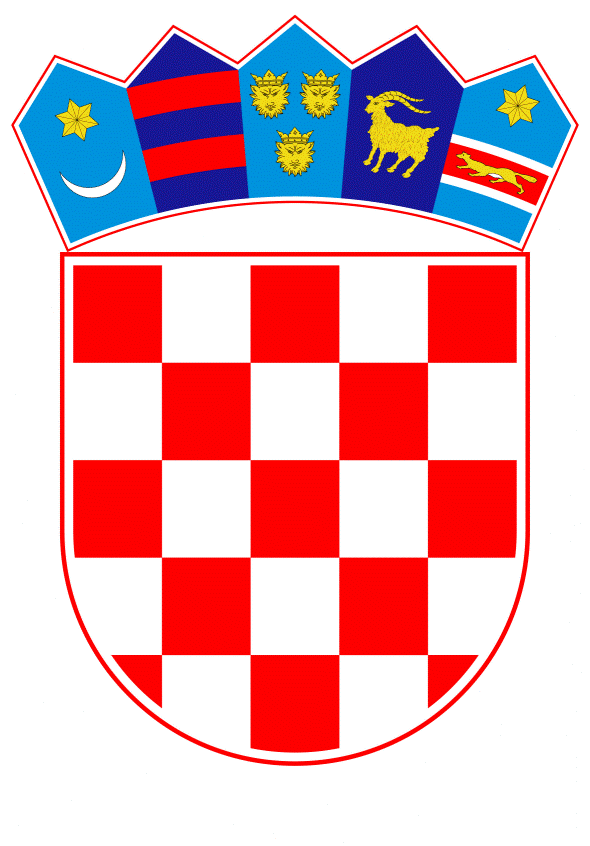 VLADA REPUBLIKE HRVATSKEZagreb, 29. prosinca 2022.______________________________________________________________________________________________________________________________________________________________________________________________________________________________PRIJEDLOGNa temelju članka 1. Zakona o ovlasti Vlade Republike Hrvatske da uredbama uređuje pojedina pitanja iz djelokruga Hrvatskoga sabora („Narodne novine“, broj 149/22.) Vlada Republike Hrvatske je na sjednici održanoj _____________2022. donijelaU R E D B Uo izmjeni Zakona o obveznim odnosimaČlanak 1.U Zakonu o obveznim odnosima („Narodne novine“, br. 35/05., 41/08., 125/11., 78/15., 29/18., 126/21. i 114/22.) u članku 29. stavku 2. riječ: „ pet“ zamjenjuje se riječju: „tri“.Članak 2.Ova Uredba objavit će se u „Narodnim novinama“, a stupa na snagu 1. siječnja 2023. KLASA:URBROJ:Zagreb, 									PREDSJEDNIK							               mr. sc. Andrej PlenkovićOBRAZLOŽENJEZakonom o izmjenama Zakona o obveznim odnosima („Narodne novine“, broj 114/22.) izmijenjena je odredba stavka 2. članka 29. kojom je propisana referentna stopa za izračun visine stope zateznih kamata u odnosima iz trgovačkih ugovora i ugovora između trgovca i osobe javnog prava te ostalim odnosima. Kao referentna stopa propisana je kamatna stopa koju je Europska središnja banka primijenila na svoje posljednje glavne operacije refinanciranja. Navedena izmjena bila je uvjetovana usklađivanjem Zakona o obveznim odnosima s uređenjem propisanim Zakonom o financijskom poslovanju i predstečajnoj nagodbi u koji je prenesena Direktiva 2011/7/EU, koja propisuje ovakvo uređenje za države članice EU čija je valuta euro. Iz istog razloga, broj postotnih poena koji se dodaju na referentu stopu u odnosima iz trgovačkih ugovora i ugovora između trgovca i osobe javnog prava izmijenjen je iz pet u osam. Za ostale odnose broj postotnih poena koji se dodaju na referentnu stopu navedenim Zakonom izmijenjen je iz tri u pet, kako bi se održala postojeća razlika u visini kamatnih stopa propisanih za odnose iz trgovačkih ugovora i ugovora između trgovaca i osobe javnog prava te ostalih odnosa.Kamatna stopa Europske središnje banke koja se primjenjuje na polugodište od 1. srpnja do 31. prosinca 2022. iznosi 0,00%. Na dan 21. prosinca 2022. godine kamatna stopa koju je Europska središnja banka primijenila na svoje posljednje glavne operacije refinanciranja iznosi 2,50 %. S obzirom na povećanje navedene kamatne stope Europske središnje banke od donošenja Zakona o izmjenama Zakona o obveznim odnosima ocijenjeno je da bi visina stope zateznih kamata za ostale odnose (koji nisu odnosi između trgovaca odnosno trgovaca i osoba javnog prava) negativno utjecala na ekonomsko-socijalni položaj građana. Stoga se, radi zaštite interesa građana, predlaže smanjenje broja postotnih poena koji se dodaju na referentnu stopu Europske središnje banke s pet postotnih poena na tri postotna poena. TEKST ODREDBE ZAKONA O OBVEZNIM ODNOSIMA KOJA SE MIJENJAZATEZNE KAMATEKad se dugujuČlanak 29.(1) Dužnik koji zakasni s ispunjenjem novčane obveze duguje, pored glavnice, i zatezne kamate.(2) Stopa zateznih kamata na odnose iz trgovačkih ugovora i ugovora između trgovca i osobe javnog prava određuje se, za svako polugodište, uvećanjem kamatne stope koju je Europska središnja banka primijenila na svoje posljednje glavne operacije refinanciranja koje je obavila prije prvog kalendarskog dana tekućeg polugodišta za osam postotnih poena, a u ostalim odnosima za pet postotnih poena.(3) Uz ograničenje iz stavka 2. članka 26. ovoga Zakona, kod trgovačkih ugovora i ugovora između trgovca i osobe javnog prava strane mogu ugovoriti drukčiju stopu zateznih kamata.(4) Ali ništetna je odredba ugovora iz stavka 3. ovoga članka ako na temelju okolnosti slučaja, a poglavito trgovačkih običaja i naravi predmeta obveze, proizlazi da je tako ugovorenom stopom zateznih kamata, suprotno načelu savjesnosti i poštenja, prouzročena očigledna neravnopravnost u pravima i obvezama ugovornih strana. (5) Prilikom ocjene je li odredba ugovora o stopi zateznih kamata ništetna uzet će se, između ostalog, u obzir jesu li postojali opravdani razlozi za odstupanje od zakonom predviđene stope zateznih kamata.(6) Ako je stopa ugovornih kamata viša od stope zateznih kamata, one ne mogu teći poslije dužnikova zakašnjenja.(7) Stopa zateznih kamata odnosi se na razdoblje od jedne godine.(8) Hrvatska narodna banka dužna je u »Narodnim novinama« objaviti kamatnu stopu Europske središnje banke iz stavka 2. ovoga članka koja je na snazi 1. siječnja i 1. srpnja.Predlagatelj:Ministarstvo pravosuđa i upravePredmet:Prijedlog uredbe o izmjeni Zakona o obveznim odnosima